Конспект коррекционно-развивающего                                                                                           занятия по лепке для обучающихся                                                                                с легкой умственной отсталостью, 2-4 классыТема:  Лепим человечков.Составитель: Терехова Вероника Александровна Цель:  формирование умения создавать образы человечков (куколок)  из пластилина. Задачи: учить лепить фигурки человека рациональным способом из удлиненного цилиндра (валика) путем надрезания стекой и дополнения деталями (фигурка мальчика), скреплять  части  (туловище, голова, руки, ноги) с помощью палочек;развивать восприятие  формы, размера, пропорций, мелкой моторики;;  воспитывать аккуратность, способствовать формированию дружеских взаимоотношений в группе.Оборудование: пластилин, стеки, картон, салфетки, зерна ( горох. рис), зубочистки, картинки с изображением   Петрушки.
Подготовка к занятию: разложить на столе, за которым будут сидеть обучающиеся, пластилин, картон, стеки, салфетки, зубочистки; рядом с доской подготовить для показа действий пластилин, стеку, зубочистку.
Ход занятия
I. Вступительная часть.Воспитатель: (читает стихотворение) Чтобы сказки не обидеть –  Надо их почаще видеть.  Их читать и рисовать,  Их любить и в них играть!  Сказки всех отучат злиться,  А научат веселиться.- Ребята, а вы любите сказки? (ответы)- Тогда усаживайтесь поудобнее и слушайте внимательно.II. Основная часть.- Жил-был в сказочном городе веселый человечек – Петрушка. (Показывает картинку с изображением веселого Петрушки).- Что мы можем сказать про Петрушку, какой он? (весёлый, счастливый, радостный, озорной). Давайте покажем, какой Петрушка.- Веселился он с утра до вечера: показывал фокусы, бегал, прыгал, кувыркался. Веселился он день, другой, а на третий день стало ему так грустно, что он сел и  заплакал: «Нет у меня друзей, никто не видит моих замечательных фокусов, а одному так скучно». (Показывает картинку с изображением грустного Петрушки). - Какой стал Петрушка? (грустный, печальный, невеселый, одинокий). Покажите, каким стал Петрушка.- Ребята, что же делать? Как помочь Петрушке? Может, вы подскажете?Обучающиеся: Можно сделать друзей, чтобы Петрушке не было скучно. Пусть они подружатся, ведь когда у тебя есть друзья, то и скучать некогда.- Молодцы, ребята! Я согласна с вами. Ведь когда у нас много друзей, то и время летит незаметно! Друзья помогут, если тебе трудно, развеселят, если стало грустно!1.Анализ образца.- Ребята я вам сейчас покажу,  как можно сделать друзей для Петрушки.(Дети рассматривают образец, отмечают, из каких деталей выполнен Петрушка. Показывает детям две формы, раскатанные из пластилина:  конус и цилиндр (валик) с шариками наверху. Спрашивает, из чего лучше слепить девочку, а из чего мальчика. После ответов, просит подсказать, как лучше слепить девочку в коротком платье. Дети догадываются, что нужно слепить две ножки. Воспитатель прикрепляет к конусу-платьицу пары «колбасок» (валиков) — ножки и ручки)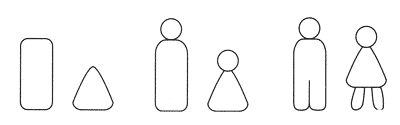 -Ребята, для того, чтобы ножки и ручки наших человечков  лучше держались, мы к конусу должны прикрепить зубочистку, предварительно разломанную на 2 части. И только потом, надеть  готовые колбаски – ручки и ножки. ( Затем воспитатель показывает удлиненный цилиндр (валик) и предлагает подумать, как лучше слепить мальчика (проблемная ситуация). Скорее всего дети предложат знакомый способ — долепить ножки из «колбасок» (валиков). Воспитатель соглашается, что так можно сделать, но предлагает освоить новый способ. Показывает и комментирует )-Вот длинный цилиндр (валик), вверху голова, внизу должны быть ноги. Беру стеку и разрезаю цилиндр вдоль до середины, чтобы получились две ноги. Слегка расставляю ноги, чтобы фигурка стояла на ножках и не падала.- Еще, ребята, мы можем украсить наших куколок, при помощи зерен.( Воспитатель показывает, как можно украсить куколок (человечков), при помощи зерен)2. Физминутка- Ребята, перед тем как начать работу, предлагаю немного отдохнуть. Стоит в лесу избушка, (руки смыкают в домик)
 а в ней живёт Петрушка. .(большие пальцы к носу, остальные в сторону)Идёт к нему зверушка попрыгать, поиграть( шаги на месте)Олени ( изобразить рога)Носороги,( кулачки к носу)Медведи из берлоги ( переваливаясь, изобразить медведя)
Идут туда, к Петрушке, ( шаги на месте)попрыгать, поиграть. ( попрыгать)3. Самостоятельная работа обучающихся.—Молодцы, а теперь,  ребята,  давайте сделаем веселых человечков.(Воспитатель предлагает детям сделать человечков , ещё раз напоминает, показывает как делать девочку, а как мальчика.  Во время выполнения работы подбадривает, поощряет детей, следит за правильным ходом работы, при необходимости повторно показывает приёмы лепки. Когда работы выполнены, воспитатель отмечает, что все постарались и что все работы выполнены аккуратно)III. Заключительная часть.—Ребята, смотрите,  каких друзей мы сделали для Петрушки. Какие они получились? …  (ответы обучающихся )— Чем пользовались в работе? ( стека, пластилин, зубочистки, зерна)— У всех получились очень красивые и аккуратные работы. -По вашему мнению,  Петрушка, будет еще скучать? Почему?  ( ответы детей )- Правильно, ребята! Мы с вами сделали много замечательных друзей для Петрушки, а  когда у нас много друзей, то и время летит незаметно! Друзья помогут, если тебе трудно, развеселят, если стало грустно! А теперь, давайте поставим  наших человечков на выставку вместе с  Петрушкой, и пусть другие ребята, посмотрят,  какие красивые работы мы сделали..